St. Vital CWL Project   Baby Bottles for Babies Our plan to collect these baby bottles and your donations has had to be altered given the necessity to suspend Masses due to COVID 19. In order to successfully wrap up this project, Committee members will be in the parking lot in front of the church on the following days and times so that you can drop off the bottles. Physical distancing respected. Your donations will be used to support the provision of newborn layettes to Gianna Center, part of Catholic Social Services. Thank you for your prayers and support in helping women choose life over abortion. God Bless Please direct any questions to Pat 780 940-1283Drop off times at Church parking lotFri.   (May 1st)     11 a.m.  - 1 p.m.             Sat.   (May 2nd)   10 a.m.  - Noon &   4 - 6 p.mSun.   (May 3rd)  9 - 11 a.m.  &  2 - 4 p.m.           Mon.  (May 4th)  11 a.m.  - 1 p.m.  &  2 - 4 p.m.       Please pray for our Diocesan Priests who took 15% salary cut. May God keep them safe during this pandemic. We are grateful for all their work and for the service they provide to parishioners.The parish office is open Monday, Wednesday and Friday 9:00 a.m. to noon.  Voicemails and e-mails are checked daily.We have purchased some bulk hand sanitizer.  Please make arrangements with the parish office if you require some.  If possible please bring our own container.  The clothing drive that has been moved to October 3 & 4 (so perhaps parishioners can hold onto their clothing and household items until then).  Reminder:  Parishioners please make sure they check off "Catholic Schools" on your tax forms.  Catholic Education week is MAY 18-22 and  to keep STAR catholic in their prayers.Sacrament Preparation: As per Archbishop Richard Smith’s  Directives, all in-person sacrament preparation classes including preparation for the sacraments of Baptism, First Eucharist and Confirmation have been suspended until the COVID-19 pandemic has passed and we can safely join together again in preparation for and celebration of the sacraments. Please check the St. Vital website for future updates.World Meeting of Families World Youth Day Postponed The pandemic has resulted in the postponement of these two major Vatican events by one year. The World Meeting of Families in Rome will be pushed back until June 2022 and World Youth Day in Lisbon, Portugal, will be pushed back until August 2023, the Vatican announced. The pandemic has also forced the cancellations of these major events this summer: Lac Ste Anne Pilgrimage scheduled for July 25 - 30, 2020. Rescheduled for July 2021. Catholic Family Life Conference scheduled for July 1 - 5, 2020. Rescheduled for July 1 - 4, 2021.NEWMAN GOLF CLASSIC The pandemic has forced them to cancel this summer's Newman Golf Classic, an event which supports St. Joseph Seminary and Newman Theological College. They look forward to next year!Stewardship is an important concept for our spiritual growth as Catholics. It is a way of thanking God for all His blessings by prayerfully returning to Him a portion of the time, talent and treasure we have received. Today more than ever we need your help.In the midst of these unprecedented times, we are blessed to have various ways to continue to support our parish in the absence of the Sunday Offertory. We invite you to review the following methods available to our parish and to pray how you might be able to help.Consider setting up Pre-Authorized Giving. Contributions will be withdrawn from your bank account monthly. Complete the enclosed Pre Authorized Debit Agreement and email / mail to the parish office.  Etransfers for Offerings - Great news! The Archdiocese has set up the etransfer option for parishes requesting it. For those who prefer this option for offerings, Go to Catholic Archdiocese of Edmonton website  caedm.caSelect Donate optionsSelect Donate to ParishChoose Beaumont – St. Vital3. Mail your donation envelope in weekly to the parish office. 4. Drop your donation envelopes off at the parish office. 5 Visit the parish website to donate. Monthly donations can be set up using your credit card. If you have questions or concerns, please contact the parish office 780-929-8541 We would like to thank sincerely all those people who continue to support our parish with their Sunday collection, and also the people who willingly came forward to part take in the Pre-Authorized monthly Giving. We sincerely thank you and God bless you abundantly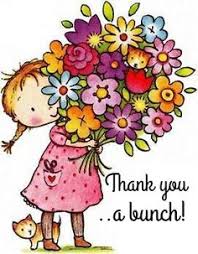 'Hear the Word of God and Do It'Living in the Word  ̶ ̶ Many different voices speak words to us daily. Consider the Internet, television, radio, books and magazines. We are putting those words into practice when we allow them to influence and shape our ways of thinking and living. Yet, there is only one voice that we know is fully worthy of our trust. That is the voice of Jesus, who is the only one who speaks the words of eternal life (cf. John 6:68).(Archbishop Smith, Pastoral Letter, September 14, 2017)Online Faith FormationLiving indoors during this uncertain time can leave you feeling stressed out, disconnected and restless. Here's a great alternative to binge-watching TV shows...!Newman Theological College offers a comprehensive selection of courses on various aspects of the Catholic faith. All are offered online, so you can study from the comfort of home and work around your personal schedule. Each course costs $85 and runs five weeks. Sign up now for the next cycle starting Monday, May 11, at newman.edu/ccsregistration.Take an individual course for interest, or work toward one or all of the 22 specialized Certificates in Catholic Studies. This program is open to adults and youth of all backgrounds and education levels. For more information, contact Sandra Talarico at 780-392-2450 ext. 2214.LIFE ACCORDING TO MOTHER TERESA Life is an opportunity, benefit from it. Life is beauty, admire it.Life is a dream, realize it.Life is a challenge, meet it. Life is a duty, complete it. Life is a game, play it. Life is a promise, fulfill it. Life is sorrow, overcome it. Life is a song, sing it. Life is a struggle, accept it. Life is a tragedy, confront it.Life is an adventure, dare it. Life is luck, make it. Life is life, fight for it." Mother TeresaPrayer for Protection in Time of Pandemic O Mary,you always brighten our pathas a sign of salvation and of hope.We entrust ourselves to you, Health of the Sick,who, at the Cross, took part in Jesus’ painwhile remaining steadfast in faith.O loving Mother,you know what we need,and we are confident you will provide for usas at Cana in Galilee.Intercede for us with your Son Jesus,the Divine Physician,for those who have fallen ill,for those who are vulnerable,and for those who have died.Intercede also for those charged withprotecting the health and safety of othersand for those who are tending to the sickand seeking a cure.Help us, O Mother of Divine Love,to conform to the will of the Fatherand to do as we are told by Jesus,who took upon himself oursufferings and carried our sorrows,so as to lead us, through the Cross,to the glory of the Resurrection. Amen.Under thy protection we seek refuge,O Holy Mother of God.In our needs, despise not our petitions,but deliver us always from all dangers,O glorious and blessed Virgin. Amen.
If you still have some questions about Corona Virus (COVID-19) and how to help to prevent the spreading, we invite you to visit the following link https://www.canada.ca/en/public-health/services/diseases/ coronavirus-disease-covid-19.html, here you will find updates, take a self-assessment, financial and Economic support for individuals , businesses and Canadians abroad, and more. Many of us have some questions on non-medical mask or face covering use and effectiveness; here there is some information that might help you. What is an appropriate non-medical mask or face covering When worn properly, a person wearing a non-medical mask or face covering can reduce the spread of his or her own infectious respiratory droplets. Non-medical face masks or face coverings should:  be made of at least 2 layers of tightly woven material fabric (such as cotton or linen)  be large enough to completely and comfortably cover the nose and mouth without gaping  fit securely to the head with ties or ear loops allow for easy breathing be comfortable and not require frequent adjustment be changed as soon as possible if damp or dirty  maintain their shape after washing and drying  Some masks also include a pocket to accommodate a paper towel or disposable coffee filter, for increased benefit.  If possible, use different fabrics for each side of the mask, so you know which side faces your mouth and which side is out. Non-medical masks or face coverings should not: be placed on children under the age of 2 years be placed on anyone unable to remove them without assistance or anyone who has trouble breathing  be made of plastic or other non-breathable materials  be made exclusively of materials that easily fall apart, such as tissues  be secured with tape or other inappropriate materials  be shared with others  impair vision or interfere with tasks